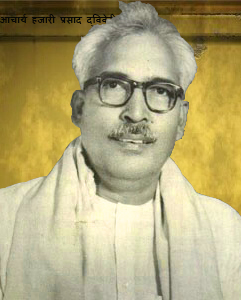 	Books by Hazari Prasad DwivediCompiled by library06th June 2019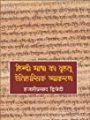 Title: Hindi bhasha ka vrihat eitihasik vyakaran
Author: Dwivedi, Hazari Prasad
Publisher: New Delhi: Rajkamal Prakashan, 2011
Call No.: 491.435 DWI 
Acc. No.: 017732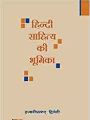 Title: Hindi sahitya ki bhoomika: a literary criticism
Author: Dwivedi, Hazari Prasad
Publisher: New Delhi: Rajkamal Prakashan, 2012
Call No.: 891.4308 DWI 
Acc. No.: 017734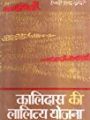 Title: Kalidas ki lalitya yojana
Author: Dwivedi, Hazari Prasad
Publisher: New Delhi: Rajkamal Prakashan, 1998
Call No.: 891.4308 DWI 
Acc. No.: 017743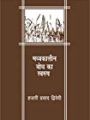 Title: Madhyakalin bodh ka swroop
Author: Dwivedi, Hazari Prasad
Publisher: New Delhi: Rajkamal Prakashan, 2003
Call No.: 891.4308 DWI 
Acc. No.: 017754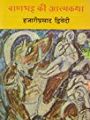 Title: Banbhatt ki aatmakatha
Author: Dwivedi, Hazari Prasad
Publisher: New Delhi: Rajkamal Prakashan, 2010
Call No.: 891.4309 DWI 
Acc. No.: 017711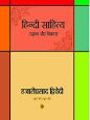 Title: Hindi sahitya ka aadikal
Author: Dwivedi, Hazari Prasad
Publisher: New Delhi: Vani Prakashan, 2008
Call No.: 891.4309 DWI 
Acc. No.: 017733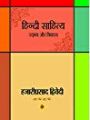 Title: Hindi sahitya udbhav aur vikas
Author: Dwivedi, Hazari Prasad
Publisher: New Delhi: Rajkamal Prakashan, 2011
Call No.: 891.4309 DWI 
Acc. No.: 017735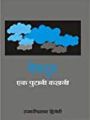 Title: Meghdoot : ek purani kahani
Author: Dwivedi, Hazari Prasad
Publisher: New Delhi: Rajkamal Prakashan, 2009
Call No.: 891.4309 DWI 
Acc. No.: 017759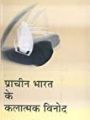 Title: Prachin bharat ke klatmak vinod
Author: Dwivedi, Hazari Prasad
Publisher: New Delhi: Rajkamal Prakashan, 2002
Call No.: 891.4309 DWI 
Acc. No.: 017770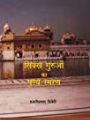 Title: Sikkh guruon ka punysmaran
Author: Dwivedi, Hazari Prasad
Publisher: New Delhi: Rajkamal Prakashan, 2007
Call No.: 891.4309 DWI 
Acc. No.: 017790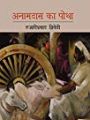 Title: Anamdas ka potha
Author: Dwivedi, Hazari Prasad
Publisher: New Delhi: Rajkamal Prakashan, 2010
Call No.: 891.433 DWI 
Acc. No.: 017703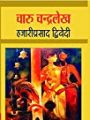 Title: Charu Chandralekh
Author: Dwivedi, Hazari Prasad
Publisher: New Delhi: Rajkamal Prakashan, 2006
Call No.: 891.433 DWI 
Acc. No.: 017719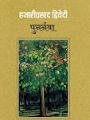 Title: Punarnva
Author: Dwivedi, Hazari Prasad
Publisher: New Delhi: Rajkamal Prakashan, 2010
Call No.: 891.433 DWI 
Acc. No.: 017772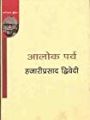 Title: Aalok parv
Author: Dwivedi, Hazari Prasad
Publisher: New Delhi: Rajkamal Prakashan, 1998
Call No.: 891.434 DWI 
Acc. No.: 017697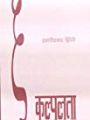 Title: Kalplata
Author: Dwivedi, Hazari Prasad
Publisher: New Delhi: Rajkamal Prakashan, 2007
Call No.: 891.434 DWI 
Acc. No.: 017746